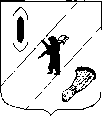 АДМИНИСТРАЦИЯ ГАВРИЛОВ-ЯМСКОГОМУНИЦИПАЛЬНОГО  РАЙОНАПОСТАНОВЛЕНИЕ24.05.2021   № 441О  подготовке и проведениифестиваля дорожной песни «СТРАНА ЯМЩИКА»           В связи с организацией и проведением фестиваля дорожной песни «СТРАНА ЯМЩИКА», продвижением бренда территории на муниципальном, региональном и межрегиональном уровне, руководствуясь статьей 26 Устава Гаврилов-Ямского муниципального района Ярославской области,АДМИНИСТРАЦИЯ МУНИЦИПАЛЬНОГО РАЙОНА ПОСТАНОВЛЯЕТ:Организовать и провести фестиваль дорожной песни «СТРАНА ЯМЩИКА» 12 июня 2021 года на территории городского поселения Гаврилов-Ям (городской парк).2. Утвердить программу фестиваля дорожной песни «СТРАНА ЯМЩИКА» 12 июня 2021 года (Приложение). 3. Управлению культуры, туризма, спорта и молодёжной политики Администрации Гаврилов-Ямского муниципального района (начальник Бондарева Н.С.) обеспечить финансирование мероприятий из средств муниципальной целевой программы «Возрождение традиционной народной культуры» на 2021-2023гг.4. Рекомендовать Главе городского поселения Гаврилов-Ям Тощигину А.Н.:4.1. Обеспечить надлежащее состояние территории проведения фестиваля (городской парк);4.2. Организовать работу по оформлению, уборке территории городского парка до и после проведения фестиваля, работу электрооборудования;4.3.  Разработать дислокацию дорожных знаков, установить знаки, информировать Гаврилов-Ямское отделение ГИБДД.5. Рекомендовать Гаврилов-Ямскому ОМВД России (начальник Комаров А.А.):5.1. Обеспечить охрану территории городского парка с 18.00 часов 11 июня 2021 года до 10.00 часов 12 июня 2021 года;5.2. Обеспечить охрану общественного порядка и транспортную безопасность жителей и гостей фестиваля при проведении праздничных мероприятий 12 июня 2021 года с 09.00 до 24.00 часов (территория городского парка);5.3. Обеспечить перекрытие маршрута движения колонны велосипедистов с 10.15 до 11.00 от пересечения улиц Седова и Менжинского до Музея ямщика.6. Рекомендовать Гаврилов-Ямской ЦРБ (и.о. главного врача Пиклун О.А.):     6.1. Обеспечить дежурство машины «Скорой помощи» во время проведения фестиваля 12 июня 2021 года с 11.00 до 23.00 часов (территория городского парка);6.2. Обеспечить сопровождение движения колонны велосипедистов по определенному маршруту, старт в 10.15 от пересечения улиц Седова и Менжинского до Музея ямщика.7. Запретить вход с животными на площадки проведения мероприятий. Данный запрет не распространяется на животных, участвующих в программных мероприятиях. 8. Определить организатором мероприятия Управление культуры, туризма, спорта и молодежной политики Администрации Гаврилов-Ямского муниципального района. 9. Контроль за исполнением постановления возложить на первого заместителя Главы Администрации муниципального района Забаева А.А. 10. Постановление опубликовать в районной массовой газете «Гаврилов-Ямский вестник» и разместить на официальном сайте Администрации муниципального района. 11. Постановление вступает в силу с момента подписания.Глава Администрациимуниципального района					                 А.А. КомаровПриложение к постановлению Администрации Гаврилов-Ямского муниципального районаот 24.05.2021  № 441Конкурсы в рамках фестиваля:Конкурс подарков (скульптур) - УКТСиМПКонкурс рисунков - УКТСиМППрограмма фестиваля дорожной песни «СТРАНА ЯМЩИКА»Дарёному коню…12 июня 2021г.Программа фестиваля дорожной песни «СТРАНА ЯМЩИКА»Дарёному коню…12 июня 2021г.Программа фестиваля дорожной песни «СТРАНА ЯМЩИКА»Дарёному коню…12 июня 2021г.УЛИЦЫ ГОРОДАУЛИЦЫ ГОРОДАУЛИЦЫ ГОРОДАВремяНаименование мероприятияОтветственный10.00Велопробег «Все на фестиваль»УКТСиМПГОРОДСКОЙ ПАРКГОРОДСКОЙ ПАРКГОРОДСКОЙ ПАРКСценаСценаСцена11.00Фестиваль детского творчества «Восходящие звёздочки»МБУ ДО ДШИ13.00Торжественное открытие праздникаМУК ДК14.00Концертная программа к Дню России ВИА «Золотые погоны»МУК ДК15.00Награждение участников конкурсов «Подарок в студию!»- конкурс детского рисунка- конкурс поделок- конкурс скульптурУКТСиМП15.30Концертная программа МБУ ДО ДДТ16.30Конкурс литературного творчества «Крылатый конь Пегас»МУК ДК18.00Вокальное шоу «Споём все вместе»МУК ДКПойма реки КоторосльПойма реки КоторосльПойма реки Которосль12.00Детский песенный флеш-мобМБУ ДО ДДТ13.00Показательные выступления «Любимая собака Ямщика Гаврилы»  ВАКМУК ДК17.00Летний интеллектуальный квиз «IQ в подарок»МУ МЦТанцплощадкаТанцплощадкаТанцплощадка11.00Бочче, выставка мотоблоков…АО ГМЗ Агат19.00Казаки, показательные выступления ВДВМУК ДК20.00Танцевальные мастер-классы буги вугиМУК ДК21.00Дискотека МУК ДКФестивальные поляныФестивальные поляныФестивальные поляны11.00 – 17.00Торговые рядыМастер-классы:- по изготовлению изделий из глины «На СЧАСТЬЕ»- по правополушарному рисованию «Волшебная кисточка»МУК ДК11.00 – 17.00Гастрономическая «Просто ЕСТЬ»Отдел экономики11.00 – 17.00Игровая «Озорная чехарда»КДЦ района11.00 – 17.00Спортивная МУ ДО ДЮСШ11.00 – 17.00Музыкальная «Караоке по-ямщицки»МБУ ДО ДШИ11.00 – 17.00Поляна "Ветеран" - путешествие первым классом"1. станция  "Голос предков"2. станция "В гостях у Петрушки"3. станция  "Подкова на счастье" 4. станция "Игры в дорогу" 5. станция "Ямы да ухабы"6. станция "Настроение - в подарокКЦСОН «Ветеран»11.00 – 17.00Мультстудия «Колесо»МБУ ДО ДШИ11.00 – 17.00Подарочная «Дарёному коню»УКТСиМП11.00 – 17.00Конная «На Бродвее»МУК ДК11.00 – 17.00«Подарки в моде»- книжная лавка «Почти даром»- дар-парад «На все времена»- фото-зона «Коня на скаку»- мастер-класс по изготовлению закладок «Подарок для книги»- акция к 90-летию центральной районной библиотеки «Дарите нам!»- буккроссинг «Подарок без повода» МЦРБ  МБУК МЦРБ- интерактивная площадка «Подарки от Молодежки»;- семейная приключенческая площадка «Остров подарков»- арт-поляна «Коробочка радости»МУ МЦМини гольф клуб «НА ПОЛЯНЕ» остановись – отдохни!МУК ДКСтудия красоты «Без повода»ГПОУ ЯО Гаврилов-Ямский политехнический колледж